TOWN OF BUNKER HILL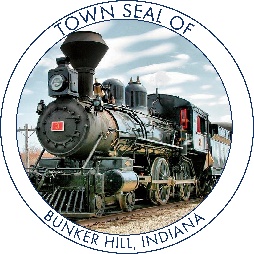 101 WEST BROADWAY								Phone: 	765-614-9043PO BOX 565									Fax: 	765-689-0822BUNKER HILL, IN 46914__________________________________________________________________TOWN COUNCIL MEETING MINUTESMonday, October 14, 2019At 6:00 PMCall to Order: President Pebley called the meeting to order and led the Pledge of Allegiance. Clerk-Treasurer Pebley called the roll call and the members of the Town Council were present or absent as follows: Present:	Cory Pebley			Absent: 		Don Jaberg					Stephen GarberJohn MercerDeclare a quorum present.Others Present:	Danielle Pebley, Clerk-Treasurer			Brandon Rush, Town Attorney			Rodney Deckard, Utility Superintendent			Carl Wade, Building Commissioner			Approval of Prior Minutes: Town Council Meeting Minutes, September 9, 2019, 6:00 PM.Town Council Special Meeting Minutes, September 19, 2019, 3:00 PM Councilman Jaberg made a motion to approve the Town Council Minutes for         September 9th & 19th meeting. Councilman Garber seconded, motion passed 4-0.Approval of Claims:Claims for October 14, 2019 – Councilman Jaberg made a motion to approve the claims. Councilman Garber seconded, motion passed 4-0.Approval of Requests:Request from Rodney for 10 new procoder meters, in the amount of $2,857.10. Councilman Garber made a motion to approve the request, Councilman Jaberg seconded, motion passed 4-0.Attorney’s Report:Mr. Rush talks about the contract for the new satellite placed on the water tower. There is discussion about things that need to be changed. Building Commissioner's Report:Carl speaks on a building in town that an investor recently purchased and started demolition on and hasn’t completed. He also speaks on some buildings that didn’t sell in the county tax sale.Public Comments:A town member asks about how the board previously spoke about letting the town vote on the marshal. The board responded that in the meeting they discussed this, it was decided against.Special Business:Asset Management ProgramBrandon from Silversmith Data gave a presentation on a GPS based program to keep up with maintenance and assets. There is discussion on the benefits of the equipment for the town. Councilman Garber made motion to approve getting the program, Councilman Jaberg seconded, motion carries 4-0.Updating technology for meter readingMrs. Pebley speaks about a meter reading update from Utility Supply. Mrs. Pebley states the company is giving us a discount if we upgrade by the end of the year. She states the new device now will be $7,000 and the upgraded software will be $3,500. Councilman Jaberg made motion to approve getting the upgrade now, Councilman Mercer seconded, motion carries 4-0.Adjusting Water billsMrs. Pebley speaks about people coming in about getting adjustments for things not in the ordinance. The board decided not to give adjustments that weren’t in the ordinance. Councilman Garber states he would like to see an adjustment added for crawl space in a home. Mrs. Pebley also asks about changing the wording on the deposit. Currently the water deposit isn’t given to anyone past the third year and it is forfeited to the town if they make a late payment on their bill. Mrs. Pebley states she would like to see that changed in the ordinance. Unfinished Business:Second reading of Ordinance 1, 2017 Amendment 3 - Establishing Salaries for Fiscal Year 2020 (Can be seen in clerk’s office or meeting room)Councilman Garber made motion to accept second reading and approve ordinance. Councilman Mercer seconded, motion carries 4-0.Final reading of Budget Councilman Jaberg made motion to accept and approve second reading of the budget. Councilman Garber seconded, motion carries 4-0.New Business:Establishing a selection committee for the police departmentCouncilman Pebley speaks about an advisory board to help filter through application that were received for the town marshal. He states this advisory board will be made up of councilmembers, as well as, members from the town. Councilman Pebley explains this board will not be hiring the Marshal, just simply giving their suggestion to the board as to whom they feel best fits the town. He states the board will be who hires the marshal.Councilman Pebley states the board will consist of himself, Mr. Garber, Pastor Evan Strong the pastor of the local First United Methodist church, Von Mazzone the manager of a local mobile home park, and Jessica Arnold who works for the Miami county dispatch.Councilman Pebley made motion to approve the advisory committee, Councilman Garber seconded, motion carries 4-0.Motion To Adjourn: Councilman Garber made a motion to adjourn. Councilman Mercer seconded, motion passed 4-0. The next Bunker Hill Town Council Meeting will be on November 12, 2019, at 6:00 PM at the Bunker Hill Town Hall meeting room. _________________________________
Cory Pebley- President________________________________
Steve Garber- Councilman_______________________________________
Don Jaberg- Councilman 
______________________________________
John Mercer- Councilman
______________________________________
CouncilmanATTEST:
________________________________
Danielle Pebley: Clerk-Treasurer